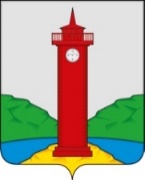 АДМИНИСТРАЦИЯ  СЕЛЬСКОГО ПОСЕЛЕНИЯ КУРУМОЧ МУНИЦИПАЛЬНОГО РАЙОНА                                                             ВОЛЖСКИЙ САМАРСКОЙ ОБЛАСТИПОСТАНОВЛЕНИЕот «29» октября 2019 года № 559/1О подготовке проекта изменений в Генеральный план сельского поселения Курумоч муниципального района Волжский Самарской областиВ соответствии с частью 2 статьи 24 Градостроительного кодекса Российской Федерации, Федеральным законом от 06.10.2003 № 131-ФЗ «Об общих принципах организации местного самоуправления в Российской Федерации» в целях реализации распоряжения Правительства Самарской области от 20.04.2017 № 320-р «Об утверждении документации по планировке территории в муниципальном районе Волжский Самарской области и городе Самаре в целях развития жилищного строительства и размещения объектов регионального значения», руководствуясь Уставом сельского поселения Курумоч муниципального района Волжский Самарской области, постановляю:1. Подготовить проект изменений в Генеральный план сельского поселения Курумоч муниципального района Волжский Самарской области, утвержденный решением Собрания представителей сельского поселения Курумоч муниципального района Волжский Самарской области от 09.12.2013 № 103/45, в части включения в границы населенного пункта Власть Труда земельных участков с кадастровыми номерами: 63:17:2405003:360, расположенного по адресу: Самарская область, Волжский район, в районе п. Власть Труда, участок № 1;  63:17:2405003:362, расположенного по адресу: Самарская область, Волжский район, в районе п. Власть Труда, участок № 2;63:17:2405003:358, расположенного по адресу: Самарская область, Волжский район, в районе п. Власть Труда, участок № 3; 63:17:2405003:376, расположенного по адресу: Самарская область, Волжский район, в районе п. Власть Труда, участок № 4;63:17:2405003:359, расположенного по адресу: Самарская область, Волжский район, в районе п. Власть Труда, участок № 5;63:17:2405003:372, расположенного по адресу: Самарская область, Волжский район, в районе п. Власть Труда, участок № 6;63:17:2405003:368, расположенного по адресу: Самарская область, Волжский район, в районе п. Власть Труда, участок № 7;63:17:2405003:361, расположенного по адресу: Самарская область, Волжский район, в районе п. Власть Труда, участок № 8;63:17:2405003:371, расположенного по адресу: Самарская область, Волжский район, в районе п. Власть Труда, участок № 9;63:26:1805018:42, Самарская область, Волжский район, участок Амонд-3.и отнесения указанных земельных участков к функциональной зоне «Зона сельскохозяйственных угодий (Сх1)» (далее – проект изменений).2. Заинтересованные лица вправе представить свои письменные предложения по проекту изменений в течение 10 (десяти) дней со дня опубликования настоящего постановления лично либо почтовым отправлением по адресу: 443545, Самарская область, Волжский район, село Курумоч, ул. Гаражная, д. 1.3. Опубликовать настоящее постановление в ежемесячном информационном вестнике «Вести сельского поселения Курумоч» и на официальном сайте Администрации сельского поселения Курумоч телекоммуникационной сети Интернет: http://sp-kurumoch.ru.4. Настоящее постановление вступает в силу со дня его официального опубликования.5. Контроль за исполнением настоящего постановления оставляю за собой.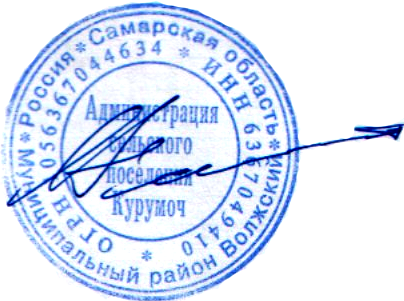 Глава сельского поселения Курумочмуниципального района ВолжскийСамарской области							    О.Л. Катынский